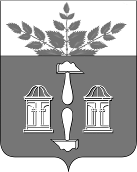 АДМИНИСТРАЦИЯ МУНИЦИПАЛЬНОГО ОБРАЗОВАНИЯ ЩЁКИНСКИЙ РАЙОН ПОСТАНОВЛЕНИЕО внесении изменения в постановление администрации муниципального образования Щекинский район от 21.08.2017 № 8-1113 «Об утверждении реестра муниципальных услуг, оказываемых администрацией муниципального образования Щекинский район»В соответствии с Федеральным законом от 06.10.2003 № 131-ФЗ «Об общих принципах организации местного самоуправления в Российской Федерации», Федеральным законом от 27.07.2010 № 210-ФЗ «Об организации предоставления государственных и муниципальных услуг», на основании ст. 42 Устава муниципального образования Щекинский район администрация муниципального образования Щекинский район ПОСТАНОВЛЯЕТ:1. Внести в постановление администрации муниципального образования Щекинский район от 21.08.2017 № 8-1113 «Об утверждении реестра муниципальных услуг, оказываемых администрацией муниципального образования Щекинский район» изменение, изложив приложение в новой редакции (приложение)2. Настоящее постановление разместить на официальном Портале муниципального образования Щекинский район.3. Настоящее постановление вступает в силу со дня подписания.РЕЕСТРмуниципальных услуг, оказываемых администрацией муниципального образования Щекинский район______________________________________________________________________от  20.11.2023№  11 – 1503Глава администрации муниципального образования Щёкинский районА.С. ГамбургПриложениек постановлению администрациимуниципального образованияЩекинский районот 20.11.2023  № 11 – 1503   УТВЕРЖДЕНпостановлением администрациимуниципального образованияЩекинский районот 21.08.2017  № 8 - 1113Наименование услугиОтраслевой (функциональный) органПримечаниеАрхивный фондАрхивный фондАрхивный фондИсполнение запросов, оформление и выдача архивных справок, архивных выписок и архивных копийМКУ «Архив Щекинского района»ОбразованиеОбразованиеОбразованиеПостановка на учет и направление детей в муниципальные образовательные учреждения Щекинского района, реализующие образовательную программу дошкольного образованиякомитет по образованию- массовая социально значимая услуга,- оказание в электронном виде (www.gosuslugi.ru),- межведомственное взаимодействиеПрием заявлений о зачислении в муниципальные образовательные организации, реализующие образовательные программы начального общего, основного общего и среднего общего образования на территории муниципального образования Щекинский районкомитет по образованию- массовая социально значимая услуга,- оказание в электронном виде (www.gosuslugi.ru),- межведомственное взаимодействиеЗапись на обучение по дополнительным общеобразовательным программамкомитет по образованию- массовая социально значимая услуга,- оказание в электронном виде (www.gosuslugi.ru),- межведомственное взаимодействиеПредоставление информации о текущей успеваемости учащегося, ведение электронного дневника и электронного журнала успеваемостикомитет по образованию- оказание в электронном виде (www.sgo.edu71.ru) Предоставление информации об организации общедоступного и бесплатного дошкольного, начального общего, основного общего, среднего общего образования, а также дополнительного образования в образовательных организациях, расположенных на территории муниципального образованиякомитет по образованию- оказание в электронном видеПредоставление информации об образовательных программахкомитет по образованию- оказание в электронном видеПредоставление информации о результатах сданных экзаменов, тестирования и иных вступительных испытаний, а также о зачислении в образовательное учреждениекомитет по образованию- оказание в электронном видеОрганизация отдыха детей в каникулярное времякомитет по образованию- оказание в электронном виде (www.gosuslugi.ru),- межведомственное взаимодействиеКультура, спорт и молодежная политикаКультура, спорт и молодежная политикаКультура, спорт и молодежная политикаПредоставление информации о времени и месте театральных представлений, филармонических и эстрадных концертов и гастрольных мероприятий театров и филармоний, киносеансов, анонсы данных мероприятийкомитет по культуре, молодежной политике и спорту- оказание в электронном видеПредоставление доступа к оцифрованным изданиям, хранящимся в библиотеках, в том числе к фонду редких книг, с учетом соблюдения требований законодательства Российской Федерации об авторских и смежных правах комитет по культуре, молодежной политике и спорту- оказание в электронном видеПредоставление доступа к справочно-поисковому аппарату библиотек, базам данных с учетом соблюдения требований законодательства РФ об авторских и смежных правахкомитет по культуре, молодежной политике и спорту- оказание в электронном видеПрисвоение (подтверждение, лишение, восстановление) «второго спортивного разряда» и «третьего спортивного разряда» (за исключением военно-прикладных и служебно-прикладных видов спорта) на территории муниципального образования Щекинский районкомитет по культуре, молодежной политике и спорту- массовая социально значимая услуга,- оказание в электронном виде (www.gosuslugi.ru),- межведомственное взаимодействиеПрисвоение квалификационной категории спортивных судей «спортивный судья второй категории» и «спортивный судья третьей категории» (за исключением военно-прикладных и служебно-прикладных видов спорта) на территории муниципального образования Щекинский район комитет по культуре, молодежной политике и спорту- массовая социально значимая услуга,- оказание в электронном виде (www.gosuslugi.ru),- межведомственное взаимодействиеЗемельные и имущественные отношенияЗемельные и имущественные отношенияЗемельные и имущественные отношенияПредоставление информации об объектах учета, содержащейся в реестре имущества муниципального образования Щекинский районотдел имущественных отношений управления архитектуры, земельных и имущественных отношений- массовая социально значимая услуга,- оказание в электронном виде (www.gosuslugi.ru),- возможность подачи документов через МФЦПредоставление информации об объектах недвижимого имущества, находящегося в муниципальной собственности и предназначенных для сдачи в арендуотдел имущественных отношений управления архитектуры, земельных и имущественных отношений- оказание в электронном виде (www.gosuslugi.ru),- возможность подачи документов через МФЦПредоставление муниципального имущества в аренду или безвозмездное пользованиеотдел имущественных отношений управления архитектуры, земельных и имущественных отношений- межведомственное взаимодействиеПредоставление недвижимого имущества, находящегося в муниципальной собственности, арендуемого субъектами малого и среднего предпринимательства при реализации ими преимущественного права на приобретение арендуемого имущества, в собственностьотдел имущественных отношений управления архитектуры, земельных и имущественных отношений- оказание в электронном виде (www.gosuslugi.ru), - межведомственное взаимодействиеПредоставление гражданам по договору купли-продажи освободившихся жилых помещений в коммунальной квартиреотдел имущественных отношений управления архитектуры, земельных и имущественных отношений- оказание в электронном виде (www.gosuslugi.ru), - межведомственное взаимодействие,- оказывается в соответствии с Уставом МО г.Щекино и Уставом МО Щекинский районПередача нанимателям или собственникам долей жилых домой (квартир), освободившихся и находящихся в муниципальной собственностиотдел имущественных отношений управления архитектуры, земельных и имущественных отношений- межведомственное взаимодействиеЗаключение договора на установку и эксплуатацию рекламной конструкции на земельном участке, здании или ином недвижимом имуществе, находящемся в муниципальной собственностиотдел имущественных отношений управления архитектуры, земельных и имущественных отношений- межведомственное взаимодействиеПрисвоение адреса объекту адресации, изменение и аннулирование такого адресаотдел имущественных отношений управления архитектуры, земельных и имущественных отношений- массовая социально значимая услуга,- оказание в электронном виде (www.gosuslugi.ru),- возможность подачи документов через МФЦ,- межведомственное взаимодействие,- оказывается в соответствии с Уставом МО г.Щекино и Уставом МО Щекинский районПредоставление в собственность земельных участков садоводам, огородникам, дачникам и их садоводческим, огородническим и дачным некоммерческим объединениямотдел земельных отношений управления архитектуры, земельных и имущественных отношений- оказание в электронном виде (www.gosuslugi.ru), - межведомственное взаимодействие Предоставление земельного участка, находящегося в муниципальной собственности, или государственная собственность на который не разграничена, на торгахотдел земельных отношений управления архитектуры, земельных и имущественных отношений- массовая социально значимая услуга,- оказание в электронном виде (www.gosuslugi.ru),- межведомственное взаимодействиеПредоставление в собственность, аренду, постоянное (бессрочное) пользование, безвозмездное пользование земельного участка, находящегося в государственной или муниципальной собственности, без проведения торговотдел земельных отношений управления архитектуры, земельных и имущественных отношений- массовая социально значимая услуга,- оказание в электронном виде (www.gosuslugi.ru),- межведомственное взаимодействиеПредоставление земельного участка, находящегося в государственной или муниципальной собственности гражданину или юридическому лицу в собственность бесплатноотдел земельных отношений управления архитектуры, земельных и имущественных отношений- массовая социально значимая услуга,- оказание в электронном виде (www.gosuslugi.ru),- межведомственное взаимодействиеВыдача согласований на передачу арендатором прав по договору аренды земельного участка третьим лицам или на передачу земельного участка в субарендуотдел земельных отношений управления архитектуры, земельных и имущественных отношений- межведомственное взаимодействиеВыдача разрешения на использование земель или земельного участка, которые находятся в государственной или муниципальной собственности, без предоставления земельных участков и установления сервитута, публичного сервитутаотдел земельных отношений управления архитектуры, земельных и имущественных отношений- массовая социально значимая услуга,- оказание в электронном виде (www.gosuslugi.ru),- межведомственное взаимодействиеУстановление сервитута (публичного сервитута) в отношении земельного участка, находящегося в государственной или муниципальной собственностиотдел земельных отношений управления архитектуры, земельных и имущественных отношений- массовая социально значимая услуга,- оказание в электронном виде (www.gosuslugi.ru),- межведомственное взаимодействиеПерераспределение земель и (или) земельных участков, находящихся в государственной или муниципальной собственности, и земельных участков, находящихся в частной собственностиотдел земельных отношений управления архитектуры, земельных и имущественных отношений- массовая социально значимая услуга,- оказание в электронном виде (www.gosuslugi.ru),- межведомственное взаимодействиеУтверждение схемы расположения земельного участка или земельных участков на кадастровом плане территорииотдел земельных отношений управления архитектуры, земельных и имущественных отношений- массовая социально значимая услуга,- оказание в электронном виде (www.gosuslugi.ru),- возможность подачи документов через МФЦ,- межведомственное взаимодействиеПредварительное согласование предоставления земельного участкаотдел земельных отношений управления архитектуры, земельных и имущественных отношений- массовая социально значимая услуга,- оказание в электронном виде (www.gosuslugi.ru),- межведомственное взаимодействиеПрекращение права аренды земельных участковотдел земельных отношений управления архитектуры, земельных и имущественных отношений- оказание в электронном виде (www.gosuslugi.ru),- возможность подачи документов через МФЦ,- межведомственное взаимодействиеПрекращение права постоянного (бессрочного) пользования, пожизненного наследуемого владения земельным участкомотдел земельных отношений управления архитектуры, земельных и имущественных отношений- оказание в электронном виде (www.gosuslugi.ru),- межведомственное взаимодействиеОтнесение земель или земельных участков в составе таких земель к определенной категории земель или перевод земель и земельных участков в составе таких земель из одной категории в другуюотдел архитектуры и градостроительства управления архитектуры, земельных и имущественных отношений- массовая социально значимая услуга,- оказание в электронном виде (www.gosuslugi.ru),- межведомственное взаимодействиеПредоставление разрешения на условно разрешенный вид использования земельного участка или объекта капитального строительстваотдел архитектуры и градостроительства управления архитектуры, земельных и имущественных отношений- массовая социально значимая услуга,- оказание в электронном виде (www.gosuslugi.ru),- межведомственное взаимодействие,- оказывается в соответствии с Уставом МО г.Щекино и Уставом МО Щекинский районСтроительствоСтроительствоСтроительствоВыдача разрешения на строительство объекта капитального строительстваотдел архитектуры и градостроительства управления архитектуры, земельных и имущественных отношений- массовая социально значимая услуга,- оказание в электронном виде (www.gosuslugi.ru),- возможность подачи документов через МФЦ,- межведомственное взаимодействие,- оказывается по Соглашениям с МО городских поселенийВыдача разрешения на ввод объекта в эксплуатацию  отдел архитектуры и градостроительства управления архитектуры, земельных и имущественных отношений- массовая социально значимая услуга,- оказание в электронном виде (www.gosuslugi.ru),- возможность подачи документов через МФЦ,- межведомственное взаимодействие,- оказывается по Соглашениям с МО городских поселенийВыдача акта освидетельствования проведения основных работ по строительству (реконструкции) объекта индивидуального жилищного строительства с привлечением средств материнского (семейного) капиталаотдел архитектуры и градостроительства управления архитектуры, земельных и имущественных отношений- массовая социально значимая услуга,- оказание в электронном виде (www.gosuslugi.ru) ,- межведомственное взаимодействиеНаправление уведомления о соответствии указанных в уведомлении о планируемом строительстве параметров объекта индивидуального жилищного строительства или садового дома установленным параметрам и допустимости размещения объекта индивидуального жилищного строительства или садового дома на земельном участкеотдел архитектуры и градостроительства управления архитектуры, земельных и имущественных отношений- массовая социально значимая услуга,- оказание в электронном виде (www.gosuslugi.ru),- возможность подачи документов через МФЦ,- межведомственное взаимодействие Направление уведомления о соответствии построенных или реконструированных объектов индивидуального жилищного строительства или садового дома требованиям законодательства Российской Федерации о градостроительной деятельностиотдел архитектуры и градостроительства управления архитектуры, земельных и имущественных отношений- массовая социально значимая услуга,- оказание в электронном виде (www.gosuslugi.ru),- возможность подачи документов через МФЦ,- межведомственное взаимодействие Направление уведомления о планируемом сносе объекта капитального строительства              и уведомления о завершении сноса объекта капитального строительстваотдел архитектуры и градостроительства управления архитектуры, земельных и имущественных отношений- массовая социально значимая услуга,- оказание в электронном виде (www.gosuslugi.ru),- возможность подачи документов через МФЦ,- межведомственное взаимодействие Предоставление разрешения на отклонение от предельных параметров разрешенного строительства, реконструкции объектов капитального строительстваотдел архитектуры и градостроительства управления архитектуры, земельных и имущественных отношений;комиссия по землепользованию и застройке- массовая социально значимая услуга,- оказание в электронном виде (www.gosuslugi.ru),- межведомственное взаимодействие, - оказывается в соответствии с Уставом МО г.Щекино и Уставом МО Щекинский районВыдача градостроительного плана земельного участкаотдел архитектуры и градостроительства управления архитектуры, земельных и имущественных отношений- массовая социально значимая услуга,- оказание в электронном виде (www.gosuslugi.ru),- возможность подачи документов через МФЦ,- межведомственное взаимодействие, - оказывается по Соглашениям с МО городских поселенийПодготовка и утверждение документации по планировке территорииотдел архитектуры и градостроительства управления архитектуры, земельных и имущественных отношений- массовая социально значимая услуга,- оказание в электронном виде (www.gosuslugi.ru)Выдача разрешений на установку рекламных конструкций на территории муниципального образования Щекинский район, аннулирование таких разрешенийотдел архитектуры и градостроительства управления архитектуры, земельных и имущественных отношений- массовая социально значимая услуга,- оказание в электронном виде (www.gosuslugi.ru),- межведомственное взаимодействиеУстановка информационной вывески, согласование дизайн-проекта размещения вывескиотдел архитектуры и градостроительства управления архитектуры, земельных и имущественных отношений- массовая социально значимая услуга,- оказание в электронном виде,- межведомственное взаимодействиеПредоставление сведений, документов и материалов, содержащихся в государственных информационных системах обеспечения градостроительной деятельностиотдел архитектуры и градостроительства управления архитектуры, земельных и имущественных отношенийЖилищно-коммунальное хозяйствоЖилищно-коммунальное хозяйствоЖилищно-коммунальное хозяйствоПредоставление разрешения на осуществление земляных работ на территории муниципального образования город Щекино Щекинского районакомитет по благоустройству и дорожно-транспортному хозяйству- массовая социально значимая услуга,- оказание в электронном виде (www.gosuslugi.ru),- межведомственное взаимодействие,- оказывается в соответствии с Уставом МО г.Щекино и Уставом МО Щекинский районВыдача разрешений на право вырубки зеленых насажденийкомитет по благоустройству и дорожно-транспортному хозяйству- массовая социально значимая услуга,- оказание в электронном виде (www.gosuslugi.ru),- межведомственное взаимодействие,- оказывается в соответствии с Уставом МО г.Щекино и Уставом МО Щекинский районПредоставление информации о порядке предоставления жилищно-коммунальных услуг населениюкомитет по вопросам жизнеобеспечения, строительства и жилищного фонда- оказание в электронном виде (www.gosuslugi.ru)Предоставление информации об очередности предоставления жилых помещений на условиях социального наймакомитет по вопросам жизнеобеспечения, строительства и жилищного фонда- оказывается в соответствии с Уставом МО г.Щекино и Уставом МО Щекинский районПризнание граждан малоимущими в целях принятия их на учет в качестве нуждающихся в жилых помещениях муниципального жилищного фонда и предоставление им по договорам социального найма жилых помещенийкомитет по вопросам жизнеобеспечения, строительства и жилищного фонда- оказание в электронном виде (www.gosuslugi.ru),- возможность подачи документов через МФЦ,- межведомственное взаимодействиеПринятие на учет граждан в качестве нуждающихся в жилых помещенияхкомитет по вопросам жизнеобеспечения, строительства и жилищного фонда- массовая социально значимая услуга,- оказание в электронном виде (www.gosuslugi.ru),- возможность подачи документов через МФЦ,- межведомственное взаимодействие, - оказывается в соответствии с Уставом МО г.Щекино и Уставом МО Щекинский районПредоставление жилого помещения по договору социального наймакомитет по вопросам жизнеобеспечения, строительства и жилищного фонда- массовая социально значимая услуга,- оказание в электронном виде (www.gosuslugi.ru) , - межведомственное взаимодействие,- оказывается в соответствии с Уставом МО г.Щекино и Уставом МО Щекинский районПредоставление отдельных видов жилых помещений муниципального специализированного жилищного фондакомитет по вопросам жизнеобеспечения, строительства и жилищного фонда- оказание в электронном виде (www.gosuslugi.ru), - межведомственное взаимодействие,- оказывается в соответствии с Уставом МО г.Щекино и Уставом МО Щекинский район Предоставление жилого помещения в собственность бесплатнокомитет по вопросам жизнеобеспечения, строительства и жилищного фондаПередача в собственность граждан занимаемых ими жилых помещений жилищного фонда (приватизация жилищного фонда) на территории г. Щекино Щекинского районакомитет по вопросам жизнеобеспечения, строительства и жилищного фонда- массовая социально значимая услуга,- оказание в электронном виде (www.gosuslugi.ru),- межведомственное взаимодействиеПередача принадлежащего гражданам на праве собственности жилого помещения в муниципальную собственностькомитет по вопросам жизнеобеспечения, строительства и жилищного фонда- межведомственное взаимодействиеПредоставление отдельным категориям граждан социальных выплат на приобретение (строительство) жильякомитет по вопросам жизнеобеспечения, строительства и жилищного фондаОформление документов по обмену жилыми помещениямикомитет по вопросам жизнеобеспечения, строительства и жилищного фонда- межведомственное взаимодействие,- оказывается в соответствии с Уставом МО г.Щекино и Уставом МО Щекинский районОформление разрешения на вселение членов семьи нанимателя и иных граждан в муниципальные помещениякомитет по вопросам жизнеобеспечения, строительства и жилищного фонда- межведомственное взаимодействие,- оказывается в соответствии с Уставом МО г.Щекино и Уставом МО Щекинский районПеревод жилого помещения в нежилое помещение и нежилого помещения в жилое помещениекомитет по вопросам жизнеобеспечения, строительства и жилищного фонда- массовая социально значимая услуга,- оказание в электронном виде (www.gosuslugi.ru),- возможность подачи документов через МФЦ,- межведомственное взаимодействие,- оказывается в соответствии с Уставом МО г.Щекино и Уставом МО Щекинский район Согласование проведения переустройства и (или) перепланировки помещения в многоквартирном домекомитет по вопросам жизнеобеспечения, строительства и жилищного фонда- массовая социально значимая услуга,- оказание в электронном виде (www.gosuslugi.ru),- возможность подачи документов через МФЦ,- межведомственное взаимодействие,- оказывается в соответствии с Уставом МО г.Щекино и Уставом МО Щекинский район Признание в установленном порядке в муниципальном и частном жилом фонде помещения жилым помещением, жилого помещения непригодным для проживания, многоквартирного дома аварийным и подлежащим сносу или реконструкциикомитет по вопросам жизнеобеспечения, строительства и жилищного фонда- оказание в электронном виде (www.gosuslugi.ru),- возможность подачи документов через МФЦ,- межведомственное взаимодействие,- оказывается в соответствии с Уставом МО г.Щекино и Уставом МО Щекинский район Признание садового дома жилым домом и жилого дома садовым домомкомитет по вопросам жизнеобеспечения, строительства и жилищного фонда- массовая социально значимая услуга,- оказание в электронном виде (www.gosuslugi.ru),- межведомственное взаимодействие,- оказывается в соответствии с Уставом МО г.Щекино и Уставом МО Щекинский район Выдача справок о подтверждении проживания (работы) граждан на территории зоны проживания с льготным социально-экономическим статусомкомитет по вопросам жизнеобеспечения, строительства и жилищного фонда- оказывается в соответствии с Уставом МО г.Щекино и Уставом МО Щекинский районВыдача документов (справки с места жительства, выписки из домовой книги, копии карточек учета собственника жилого помещения)комитет по вопросам жизнеобеспечения, строительства и жилищного фонда- оказание в электронном виде,- возможность подачи документов через МФЦ,- оказывается в соответствии с Уставом МО г.Щекино и Уставом МО Щекинский районВыдача выписок из похозяйственных книгкомитет экономического развития- оказание в электронном виде (www.gosuslugi.ru),- межведомственное взаимодействие,- возможность подачи документов через МФЦ,- оказывается в соответствии с Уставом МО г.Щекино и Уставом МО Щекинский районИныеИныеИныеПредоставление права на размещение нестационарного торгового объекта без проведения торгов на льготных условиях сельскохозяйственным товаропроизводителям на территории муниципального образования город Щекино Щекинского районакомитет экономического развития- межведомственное взаимодействие,- оказывается в соответствии с Уставом МО г.Щекино и Уставом МО Щекинский районВыдача разрешения на вступление в брак лиц, не достигших возраста восемнадцати леткомитет по правовой работе- оказание в электронном виде (www.gosuslugi.ru),- возможность подачи документов через МФЦИсполнение запросов юридических и физических лиц на получение копий постановлений и распоряжений администрации муниципального образования Щекинский район, выписок из постановлений и распоряжений администрации муниципального образования Щекинский районотдел по административной работе и контролю- оказание в электронном виде (www.gosuslugi.ru),- возможность подачи документов через МФЦДача письменных разъяснений налогоплательщикам и налоговым агентам по вопросам применения муниципальных нормативных правовых актов муниципального образования город Щекино Щекинского района о местных налогах и сборахфинансовое управление